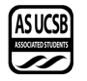 Senate AgendaAssociated Students19 July 2021Email Vote Minutes/Actions recorded by: Maggie BoyleCall to Order by Bee Schaefer , INTERNAL VICE PRESIDENT  A) MEETING BUSINESSA-1) Roll CallA-2) Excused Absences  A-3) Acceptance of ProxiesB) External ReportsB-1) Chancellor’s Representative-B-2) UCPD Representative-B-3) GSA Representative-B-4) University Center Governance Board Representative-B-5) IVCSD Representative- C) New BusinessD) PUBLIC FORUM-E) Acceptance of AgendaMOTION/SECOND: Tran/StankiewiczMotion language: motion to accept the agendaACTION: Email Vote: 16-0-0 PASS  Vote Taken: 21 July 2021F) Consent Calendar-   G) Action ItemsG-1) Immediate ConsiderationG-2) Old Business-       H) Recess-I) ASUCSB ReportsI-1) Administrative Committees-I-2) Boards and Commissions-I-3) Unit Reports-I-4) President’s Cabinet Report -I-5) Executive Director’s Report-I-6) Executive Officers’ Report -      President      Internal Vice President       External Vice President of Local Affairs      External Vice President of Statewide Affairs      Student Advocate GeneralI-7) Senator Representative Reports-I-8) Administrative Reports-J) Committee ReportsJ-1) Standing Committee on Finance and Business-J-2) Standing Committee on External Affairs-J-3) Standing Committee on Internal Affairs-J-4) Standing Committee on Basic Needs-J-5) Group Project and other Temporary Committee Reports- K) Minutes and Allocations:K-1) Senate Minutes 	    Senate 06/19 K-2) Administrative Committees MinutesK-3) BCU MinutesCF 7/1
IVTU 06/21 07/07MOTION/SECOND: Gonzalez/JohnsonMotion language: motion to bundle and approve all BCU minutesACTION: Email Vote: 16-0-0 PASS  Vote Taken: 21 July 2021K-4) Standing Committee MinutesL) AppointmentsOffice of EVPSAAppointment of Abigail Nguyen as Organizing Director. 
Appointment of Kiana Aftahi as Deputy Legislative Director 
Appointment of Anthony Agama as Deputy Organizing Director
Appointment of Marvia Cunanan as Deputy Organizing Director
Appointment of Ethan Lee as Federal Policy Analyst
Appointment of Granger Brenneman as State Policy Analyst
Appointment of Michael Sun as Acquire Campaign Chair
Appointment of Natalie Alvarez as RJN! Campaign Chair
Appointment of Mariam Mahmoud as Community Outreach Liaison
Appointment of Xinyi Ma as Community Outreach Liaison
Appointment of Mira Green as Statewide Fellow
Appointment of Milano as Statewide Fellow
Appointment of Katrina Sacluti as Voter Registration Coordinator
Appointment of Jingyi Chu as International RepresentativeMOTION/SECOND: Gonzalez/JohnsonMotion language: motion to bundle and approve all appointmentsACTION: Email Vote: 12-1-3 PASS  Vote Taken: 21 July 2021M) Discussion ItemsN) Remarks2021 Spring Honoraria has been processed. You will receive your check(s) soon.2021 Retroactive Spring Honoraria will open in August.2021 Summer Honoraria will open at the end of SeptemberThe UCSB Diversity, Equity, and Inclusion Office has appointed Dr. Sharon Tettegah as an Associate Vice Chancellor for Diversity, Equity, and Inclusion.The Daily Nexus is doing a story on UCSB’s New Building Project which will entail the destruction of major bike paths. They are looking to gather more student input and are reaching out to the Senate to weigh in on this issue. Please contact Alice Zhang at agzhang@umail.ucsb.edu if you would like to participate.I will be out of Office for the remainder of July. Please contact Marisela at mariselam@as.ucsb.edu, if you have any urgent concerns. I will return, August 1st, and respond to your emails in the order they were received.O) AdjournmentMOTION/SECOND: Ramos/LeeMotion language: motion to adjourn the meetingACTION: Email Vote: 16-0-0 PASS  Vote Taken: 21 July 2021NameNote:absent (excused/notexcused)arrived late (time)departed early (time)proxy (full name)Name Note:absent (excused/notexcused)arrived late (time)departed early (time)proxy (full name)Jonathan AlbertsAbsentAlexander LiebretrauAbsentNicole BongardPresentAbigail MerkelAbsentCesar CastilloAbsentKian MirshokriPresentCassandra ChowAbsentLuisa RamirezPresentEthan EnglerPresentErika RamosPresentJamison EvansAbsentAvital RutenburgPresentTyler FergusonPresentHailey StankiewiczPresentDavid GjerdePresentTaylor TaitPresentJessy GonzalezPresentVincent TranAbsentBrieonni JohnsonAbsentAijia WangPresentMegan KhobianPresentRanna ZahabiAbsentCaria LeePresentApril ZhangPresentiaPresent